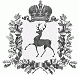 АДМИНИСТРАЦИЯ ШАРАНГСКОГО МУНИЦИПАЛЬНОГО РАЙОНАНИЖЕГОРОДСКОЙ ОБЛАСТИПОСТАНОВЛЕНИЕот 28.12.2020	N 530Об утверждении Календарного плана официальных физкультурных мероприятий и спортивных мероприятий, проводимых на территории Шарангского муниципального района в 2021 годуВ целях обеспечения условий для развития на территории Шарангского муниципального района физической культуры и массового спорта, организации проведения официальных физкультурно-оздоровительных и спортивных мероприятий администрация Шарангского муниципального района п о с т а н о в л я е т:1. Утвердить прилагаемый Календарный план официальных физкультурных мероприятий и спортивных мероприятий, проводимых на территории Шарангского муниципального района в 2021 году (далее – План).2. Сектору по физической культуре и спорту администрации Шарангского муниципального района обеспечить выполнение Плана.3. Контроль за исполнением настоящего постановления оставляю за собой.Глава местного самоуправления	Д.О.ОжигановУтвержден постановлением администрацииШарангского муниципального районаот 28.12.2020 г. № 530Календарный планофициальных физкультурных мероприятий и спортивных мероприятий,проводимых на территории Шарангского муниципального района в 2021 годуБОКСВОЛЕЙБОЛДЗЮДОСУМОЛЕГКАЯ АТЛЕТИКАЛЫЖНЫЕ ГОНКИПАУЭРЛИФТИНГПЛАВАНИЕМИНИ-ФУТБОЛНАСТОЛЬНЫЙ ТЕННИСФУТБОЛФЛОРБОЛХОККЕЙШАХМАТЫТЕСТИРОВАНИЕ ВФСК «ГОТОВ К ТРУДУ И ОБОРОНЕ»МАССОВЫЕ СОРЕВНОВАНИЯ ДЛЯ РАЗЛИЧНЫХ КАТЕГОРИЙ НАСЕЛЕНИЯ№п/пНаименований соревнованийДата проведенияМесто проведениеУчаствующие организацииПредполагаемое количество участниковОтветственный1234567БАСКЕТБОЛБАСКЕТБОЛБАСКЕТБОЛБАСКЕТБОЛБАСКЕТБОЛБАСКЕТБОЛБАСКЕТБОЛ1.Чемпионат Шарангского районаоктябрь – ноябрьр.п.Шаранга ФОККФК80Скочилова А.А., Зайцев Д.А.2.Школьная баскетбольная лига «КЭС-Баскет» среди школноябрьр.п.Шаранга ФОКШколы района60Зайцев Д.А., Скочилова А.А.,Торопов А.Н.3.Спартакиада школ районаоктябрьр.п.Шаранга ФОКШколы района60Зайцев Д.А., Скочилова А.А.4.Кубок Шарангского районаапрельр.п.Шаранга ФОККФК80Зайцев Д.А., Скочилова А.А.1.Турнир «Открытый ринг»февральр.п.Шаранга ФОКСпортсмены Нижегородской области50Иконников Е.В.2.Турнир посвященный Дню открытия ФОКадекабрьр.п.Шаранга ФОКСпортсмены Нижегородской области60Иконников Е.В.1.Чемпионат Шарангского районаноябрь - февральр.п.Шаранга ФОККФК100Домрачев А.П.2.Первенство Нижегородской области среди женских командноябрь – апрельр.п.Шаранга ФОКкоманды области40Домрачев А.П.3.Чемпионат Нижегородской области среди женских командноябрь – майр.п.Шаранга ФОКкоманды области40Домрачев А.П.4.Первенство северных районов Нижегородской области среди мужских команддекабрь - мартр.п.Шаранга ФОКкоманды северных районов60Домрачев А.П.5.Межрайонный турнир среди мужских команд посвященный Дню конституции РФдекабрьр.п.Шаранга ФОКкоманды северных районов60Домрачев А.П.6.Кубок Шарангского районамарт-апрельр.п.Шаранга ФОККФК100Домрачев А.П.7.Турнир памяти героев - земляковмайр.п.Шаранга ФОККФК80Домрачев А.П.8.Спартакиада школ районаноябрьр.п.Шаранга ФОКшколы района80Полушин С.Ю.1.Межрегиональный турнир имени Н.Л.Медведеваапрельр.п.Шаранга ФОКГорода Поволжья120Чижов А.С.2.Турнир посвященный Дню пограничникамайр.п.Шаранга ФОКГорода Поволжья80Чижов А.С.1.Открытое первенство ДЮЦ среди спортсменов до10, 13, 15 летдекабрьр.п.Шаранга ФОКШколы района60Чижов А.С.1.Спартакиада школ района «Шиповка юных»майр.п.Шаранга ФОКШколы района200Домрачев А.П.2.Легкоатлетический пробег посвященный Дню Победымайр.п.Шаранга ФОККФК, школы района300Попенов О.П.3.3-й Всероссийский легкоатлетический пробег в р.п.Шарангасентябрьр.п.Шаранга ФОКСпортсмены России200Домрачев А.П.1.Спартакиада школ районафевральр.п.Шаранга ФОКШколы района100Зайцев Д.А.2.«Щенниковская лыжня»февральр.п.Шаранга ФОККФК, школы района60Зайцев Д.А.3.Соревнования им. Н.Д.Лузинамартр.п.Шаранга ФОККФК, школы района100Зайцев Д.А.4.Ночная гонка сильнейших лыжников районадекабрьр.п.Шаранга ФОККФК, школы района60Малышев В.В.1.Открытое первенство Шарангского района среди юношей и девушекмартр.п.Шаранга ФОККФК120Доброходов А.В.2.Открытый Кубок Шарангского района по становой тягеиюньр.п.Шаранга ФОККоманды северных районов120Доброходов А.В.3.Открытый Кубок ФОК «Жемчужина»ноябрьр.п.Шаранга ФОККФК150Доброходов А.В.4.Открытый Кубок ФОК «Жемчужина» по жиму штанги лежадекабрьр.п.Шаранга ФОККФК100Доброходов А.В.1.Спартакиада школ районаянварьр.п.Шаранга ФОКр.п.Шаранга ФОКШколы района100Малышев В.В., Ширенина С.С.2.Первенство района среди трудовых коллективовмартр.п.Шаранга ФОКр.п.Шаранга ФОККФК70Ширенина С.С.3.Открытое Первенство ФОК среди юношей и девушекфевральфевральр.п.Шаранга ФОКСеверные районы150Малышев В.В., Ширенина С.С.1.Зональный этап первенства области среди юношейянварьр.п.Шаранга ФОККоманды северных районов100Попенов О.П., Исмайлов О.В.2.Чемпионат Шарангского районафевраль-апрельр.п.Шаранга ФОККФК150Исмайлов О.В.3.Первенство северных районов Нижегородской области среди мужских командноябрь-мартр.п.Шаранга ФОККоманды северных районов200Исмайлов О.В.4.Чемпионат Нижегородской области (Премьер-лига)ноябрь - мартр.п.Шаранга ФОККоманды области80Исмайлов О.В.5.Муниципальный этап «Мини-футбол в школу»ноябрьр.п.Шаранга ФОКШколы района100Попенов О.П.,Исмайлов О.В.6.Открытый Кубок ФОК «Жемчужина» среди юношеймартр.п.Шаранга ФОКЮноши 2002-2003 г.р.100Мирошниченко И.М.7.Открытый Кубок ФОК «Жемчужина»мартр.п.Шаранга ФОКЮноши 2009-2010 г.р.100Мирошниченко И.М.1Первенство Шарангского районаапрельр.п.Шаранга ФОККФК60Щербаков Н.А.2Спартакиада школ районаоктябрьр.п.ШарангаШколы района60Щербаков Н.А.3Турнир посвященный дню народного единстваноябрьр.п.Шаранга ФОККФК северных районов области80Щербаков Н.А.1.Открытый Чемпионат Шарангского районаиюнь-августр.п.Шаранга ФОККФК100Исмайлов О.В.2.Первенство северных районов Нижегородской областииюнь-сентябрьр.п.Шаранга ФОККоманды северных районов100Исмайлов О.В.3.Турнир открытия летнего сезонамайр.п.Шаранга ФОККоманды северных районов120Исмайлов О.В.4.Первенство северных районов среди юношейиюнь - сентябрьр.п.Шаранга ФОККоманды северных районов120Попенов О.П., Исмайлов О.В.5.Открытый Кубок Шарангского районаавгустр.п.Шаранга ФОККФК100Исмайлов О.В.6.Открытый Кубок закрытия летнего спортивного сезонаоктябрьр.п.Шаранга ФОККоманды северных районов60Исмайлов О.В.7.Зональный этап соревнований «Кожаный мяч»июньр.п.Шаранга ФОККоманды северных районов70Мирошниченко И.М., Попенов О.П., Исмайлов О.В.1.Открытое первенство района среди юношей до 14 летоктябрь-апрельр.п.Шаранга ФОКШколы района60Лобанов Е.С.2.Кубок «Северная жемчужина»мартр.п.Шаранга ФОКЮношеские команды районов области100Лобанов Е.С.1.Открытый Чемпионат Шарангского районаОткрытый Чемпионат Шарангского районаноябрь - мартр.п.Шаранга ФОКр.п.Шаранга ФОККФК80Лазарев В.В.2.Первенство северных районов Нижегородской областиПервенство северных районов Нижегородской областидекабрь-мартр.п.Шаранга ФОКр.п.Шаранга ФОККоманды северных районов120Лазарев В.В.3.Соревнования «Золотая шайба»Соревнования «Золотая шайба»декабрь-мартр.п.Шаранга ФОКр.п.Шаранга ФОКЮношеские команды северных районов100Лобанов Е.С., Лазарев В.В.4.Турнир посвященный Дню защитника ОтечестваТурнир посвященный Дню защитника Отечествафевральр.п.Шаранга ФОКр.п.Шаранга ФОККФК80Лазарев В.В.5.Межрегиональный турнир «Кубок дружбы»Межрегиональный турнир «Кубок дружбы»июльр.п.Шаранга ФОКр.п.Шаранга ФОКкоманды Поволжья80Лазарев В.В.6.6.Открытый Кубок ДЮЦ среди юношей до 14 летоктябрьоктябрьр.п.Шаранга ФОКЮношеские команды северных районов70Лобанов Е.С.7.7.Межрайонный юношеский турнир «Кубок Надежды»мартмартр.п.Шаранга ФОКЮношеские команды северных районов70Лобанов Е.С., Лазарев В.В.1.Первенство Шарангского районамартр.п.Шаранга ФОККФК20Иванов А.И.2.Турнир памяти В.И.Бандуринамайр.п.Шаранга ФОККоманды северных районов30Иванов А.И.3.Спартакиада школ районафевральр.п.Шаранга ФОКШколы района30Чижов А.С.1.Зимний фестиваль ГТОЗимний фестиваль ГТОянварьянварьр.п.Шаранга ФОКВсе желающие сдать нормы ГТО200Зыков О.Л.2.Весенний фестиваль ГТОВесенний фестиваль ГТОмартмартр.п.Шаранга ФОКВсе желающие сдать нормы ГТО200Зыков О.Л.3.3.Летний фестиваль ГТОмайр.п.Шаранга ФОКр.п.Шаранга ФОКВсе желающие сдать нормы ГТО200Зыков О.Л.4.4.Осенний фестиваль ГТОсентябрьр.п.Шаранга ФОКр.п.Шаранга ФОКВсе желающие сдать нормы ГТО200Зыков О.Л.1.Всероссийские соревнования «Лыжня России»Февральр.п.ШарангаКФК, школы района300Зайцев Д.А.2.Спортивный фестиваль детских садов «Малышиада»Апрельр.п.Шаранга ФОКДошкольные учреждения80Чижов А.С.3.Всероссийские соревнования «Кросс нации»Сентябрьр.п.ШарангаКФК, школы района300Зыков О.Л.4.Международный день ходьбыОктябрьр.п.ШарангаКФК, школы района150Зыков О.Л.5.Физкультурно-массовые мероприятия антинаркотической направленности «Спорт для всех»Ноябрьр.п.Шаранга ФОКШколы, филиал ШАПТ100Домрачев А.П.6.Всероссийский Олимпийский деньИюньр.п.ШарангаКФК, школы района200Зайцев Д.А.7.Всероссийский День физкультурникаАвгустр.п.ШарангаКФК, школы района300Домрачев А.П.8.Фестиваль для людей с ограниченными возможностямиПо назначениюр.п.Шаранга ФОККФК50Попенов О.П.